Istituto Tecnico Economico Statale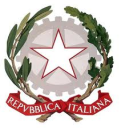 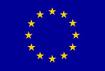 “Francesco Maria Genco”ALTAMURA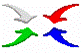 PROGRAMMAZIONEATTIVITA’ EDUCATIVE E DIDATTICHEAnno scolastico 2023-2024CONSIGLIO DELLA CLASSE ..........................sez ..............................INDIRIZZO: ..............................................................................................COORDINATORE prof./prof.ssa ....................................................................Data di approvazione del Consiglio ...........................................................PROFILO DELLA CLASSE (breve presentazione della classe)…………………………………………………………………………………………………………………….A1. Situazione in ingresso(Livelli degli alunni in ingresso sulla base delle valutazioni delle prove d’ingresso e dei risultati delle verifiche effettuate sino a ottobre) B. PROFILO, EDUCATIVO, CULTURALE E PROFESSIONALE (PECUP) E TRAGUARDI FORMATIVI ATTESISi rimanda al PTOF.C.  COMPORTAMENTI NEI CONFRONTI DELLA CLASSEI docenti avranno un comportamento coerente e rigoroso, che costituisca un chiaro esempio per gli alunni.Le lezioni si svolgeranno in un clima sereno e stimolante per la partecipazione proficua di tutti.Si avrà cura di richiamare gli studenti al rispetto del Regolamento d’Istituto.Saranno esplicitati agli studenti gli obiettivi disciplinari e gli standard minimi come previsto nel PTOF.Verranno comunicati agli studenti i criteri di valutazione.Sarà consentita massimo una giustificazione di impreparazione a quadrimestre per discipline con max tre ore settimanali, due giustificazioni per le altre discipline.Si comunicherà sempre l’esito delle verifiche (scritte, orali e pratiche) riferito ai descrittori prefissati.Si eviterà, attraverso una tempestiva programmazione, l’effettuazione di più di due verifiche sommative scritte al giorno. Le verifiche di recupero per prove in cui lo studente è stato assente, non rientrano nel limite specificato.   La correzione delle verifiche dovrà avvenire entro max15 gg.D.  COMPETENZE E ASSI CULTURALII docenti delle singole discipline, nella stesura della programmazione per disciplina e nella programmazione di attività interdisciplinari, terranno conto degli obiettivi previsti dagli assi culturali (asse dei linguaggi, asse matematico, asse scientifico-tecnologico, asse storico-sociale) contenuti nel PTOF. E.  PROGRAMMAZIONE DI EDUCAZIONE CIVICA In applicazione della legge 20 agosto 2019, n. 92 recante “Introduzione dell’insegnamento scolastico dell’educazione civica”, il Consiglio di classe orienta la programmazione all’acquisizione e/o al potenziamento delle competenze chiave per l’apprendimento permanente come da Unità Didattica di Apprendimento allegata.Il nucleo concettuale tra quelli che costituiscono i pilastri della Legge, a cui possono essere ricondotte tutte le diverse tematiche, secondo la ripartizione fatta dal Collegio docenti, è:***** (Indicare con una X il nucleo attinente al percorso della classe)COSTITUZIONE, diritto (nazionale e internazionale), legalità e solidarietà (nelle classi quinte);SVILUPPO SOSTENIBILE, educazione ambientale, conoscenza e tutela del patrimonio e del territorio (nelle classi seconde)CITTADINANZA DIGITALE (nelle classi terze e quarte).Linee guida D.M. 35/2020: Allegato C ‘Le integrazioni al Profilo educativo, culturale e professionale dello studente a conclusione del secondo ciclo del sistema educativo di istruzione e di formazione (D. Lgs. 226/2005, art. 1, c. 5, Allegato A), riferite all’insegnamento trasversale dell’educazione civica’ devono condurre l’alunno a:*****(Eliminare le voci non attinenti al percorso)Conoscere l’organizzazione costituzionale ed amministrativa del nostro Paese per rispondere ai propri doveri di cittadino ed esercitare con consapevolezza i propri diritti politici a livello territoriale e nazionale. Conoscere i valori che ispirano gli ordinamenti comunitari e internazionali, nonché i loro compiti e funzioni essenziali. Essere consapevoli del valore e delle regole della vita democratica anche attraverso l’approfondimento degli elementi fondamentali del diritto che la regolano, con particolare riferimento al diritto del lavoro. Esercitare correttamente le modalità di rappresentanza, di delega, di rispetto degli impegni assunti e fatti propri all’interno di diversi ambiti istituzionali e sociali. Partecipare al dibattito culturale. Cogliere la complessità dei problemi esistenziali, morali, politici, sociali, economici e scientifici e formulare risposte personali argomentate. Prendere coscienza delle situazioni e delle forme del disagio giovanile ed adulto nella società contemporanea e comportarsi in modo da promuovere il benessere fisico, psicologico, morale e sociale. Rispettare l’ambiente, curarlo, conservarlo, migliorarlo, assumendo il principio di responsabilità. Adottare i comportamenti più adeguati perla tutela della sicurezza propria, degli altri e dell’ambiente in cui si vive, in condizioni ordinarie o straordinarie di pericolo, curando l’acquisizione di elementi formativi di base in materia di primo intervento e protezione civile. Perseguire con ogni mezzo e in ogni contesto il principio di legalità e di solidarietà dell’azione individuale e sociale, promuovendo principi, valori e abiti di contrasto alla criminalità organizzata e alle mafie. Esercitare i principi della cittadinanza digitale, con competenza e coerenza rispetto al sistema integrato di valori che regolano la vita democratica. Compiere le scelte di partecipazione alla vita pubblica e di cittadinanza coerentemente agli obiettivi di sostenibilità sanciti a livello comunitario attraverso l’Agenda 2030 per lo sviluppo sostenibile. Operare a favore dello sviluppo eco-sostenibile e della tutela delle identità e delle eccellenze produttive del Paese. Rispettare e valorizzare il patrimonio culturale e dei beni pubblici comuni.A partire dall’anno scolastico 2023/2024 la valutazione avrà a riferimento i traguardi di competenza e gli specifici risultati di apprendimento per gli Istituti tecnici definiti dal MIM.Le Linee guida saranno integrate con le modifiche del Comitato tecnico scientifico per valorizzare maggiormente i contenuti in materia di educazione stradale e con conoscenze di base per la partecipazione piena e consapevole degli studenti alla vita economica della comunità, nel contesto della promozione dell’educazione ad una cittadinanza attiva, nonché in considerazione della sottoscrizione di Protocolli di intesa in materia educazione alimentare, sport e sviluppo sostenibile.E.1 UNITÀ DI APPRENDIMENTO RELATIVA AL PERCORSO DI EDUCAZIONE CIVICA(Eliminare le righe che non riguardano la propria classe)F. COMPETENZE CHIAVE PER L’APPRENDIMENTO PERMANENTE(in riferimento alla Raccomandazione del Consiglio dell’Unione Europea 2018/C 189/01 del 22 maggio 2018)Per i livelli di acquisizione delle competenze chiave per l’apprendimento permanente, di seguito riportate, si fa riferimento alla Declinazione delle competenze contenuta nel PTOF (vedere ALLEGATO n. 1).competenza alfabetica funzionale competenza multilinguistica competenza matematica e competenza in scienze, tecnologie e ingegneria (STEM)competenza digitale competenza personale, sociale e capacità di imparare a impararecompetenza in materia di cittadinanzacompetenza imprenditoriale competenza in materia di consapevolezza ed espressione culturaliLe competenze chiave sono promosse nell’ambito di tutte le attività di apprendimento, utilizzando i contributi che ciascuna disciplina può offrire. Ogni docente nella programmazione disciplinare individua, le competenze attinenti all’asse culturale di appartenenza indicandone: abilità, conoscenze, atteggiamenti. A conclusione del percorso didattico (fine secondo quadrimestre), nel quadro riassuntivo dei livelli presente nella Relazione finale di classe/Documento del 15 maggio per le classi V, ogni docente del Consiglio di classe, inserirà, per la propria disciplina, la proposta del livello di competenza raggiunto dall’alunno (vedere griglia ALLEGATO n. 2).G. PROGRAMMAZIONE PER ALUNNI NON AVVALENTESI DELL’INSEGNAMENTO DELLA RELIGIONE CATTOLICA(Selezionare la voce che interessa)NESSUN ALUNNO NON AVVALENTESIATTIVITA’ ALTERNATIVA STUDIO INDIVIDUALEG.1 ATTIVITA’ ALTERNATIVA (O.M. n.128/1999 art.3 – O.M. n.30 /2008 art.8.14)(da compilare solo in caso di presenza di alunni non avvalentesi dell’insegnamento della religione cattolica che optano per l’attività alternativa altrimenti eliminare la sezione)G. 2 STUDIO INDIVIDUALE(da compilare solo in caso di presenza di alunni non avvalentesi dell’insegnamento della religione cattolica che optano per lo studio individuale altrimenti eliminare la sezione)Per l’alunno/i (Indicare le iniziali e non nomi e cognomi per esteso) non avvalentesi si propone la lettura del libro ………………………………………..presente in Biblioteca sulla tematica……………………………...L’alunno/a, assistito/a da un/una docente disponibile secondo orario scolastico, al termine di ogni periodo didattico presenterà una relazione oggetto di valutazione da parte del Consiglio di classe.Sarà altresì valutata l’assiduità nello svolgimento della lettura (assenze dello studente) e il rispetto dei tempi di consegna.H. COMPETENZE DISCIPLINARI Si rimanda alle Programmazioni disciplinari. I. UNITÀ DI APPRENDIMENTO INTERDISCIPLINARI(Cancellare se non sono state programmate)(La descrizione dettagliata con strategie, compiti, tempi, verifica e valutazione, va riportata nella programmazione disciplinare delle discipline coinvolte) L.  UNITÀ DI APPRENDIMENTO CON METODOLOGIA CLIL (solo classi V)(cancellare se non sono state programmate) (La descrizione dettagliata con strategie, compiti, tempi, verifica e valutazione, va riportata nella programmazione disciplinare delle discipline coinvolte) M. STRATEGIE DIDATTICO-METODOLOGICHE(cancellare le voci che non interessano o aggiungerne delle altre)Lezione frontale e dialogataMetodologie di tipo induttivo, approcci laboratoriali e di problem solvingE-learningPeer EducationDiscussione, confronto e lavoro collaborativo (cooperative learning)Argomenti collegati a problematiche concrete Utilizzo delle forme di comunicazione visiva e multimedialeUtilizzo delle reti e degli strumenti informatici nelle attività di studio, ricerca e approfondimento disciplinareGuida all’autovalutazioneSimulazioni di casi realiAnalisi di casiAltroN. MODALITA’ DI OSSERVAZIONE, DI VERIFICA E DI VALUTAZIONE a) Modalita’ da utilizzare per la Verifica Formativa(controllo in itinere del processo di apprendimento)(inserire una X nella casella interessata e cancellare la/e colonna/e che non interessa/no –aggiungere altre modalità se necessario)b) Modalita’ per la Verifica Sommativa(controllo del profitto ai fini della valutazione intermedia e finale) (inserire una X nella casella interessata e cancellare la/e colonna/e che non interessa/no – inserire altre modalità se necessario)c) Fattori che concorrono alla Valutazione Periodica e FinaleLa valutazione, ove possibile, si riferirà a prestazioni concrete e contestualizzate, così da poter verificare non solo ciò che uno studente sa, ma anche come sa agire di fronte a compiti e problemi mobilitando le risorse a sua disposizione. Per la valutazione i docenti utilizzeranno l'intera gamma della quantificazione decimale e faranno riferimento alla griglia contenuta nel PTOF (vedere ALLEGATO n. 3), considerando l'alunno nella sua globalità e tenendo conto:delle competenze acquisite secondo quanto stabilito nelle aree disciplinaridelle conoscenze acquisite del loro grado di interiorizzazionedelle capacità operative raggiuntedell'interesse, dell'impegno degli interventi e degli apporti personali dei progressi compiuti fra il livello di partenza e il livello di arrivo del vissuto personale e scolasticoaltro (indicare)__________________________O. DEFINIZIONE NUMERO MASSIMO PROVE SOMMATIVE SETTIMANALI EGIORNALIEREProve sommative settimanali ……Prove sommative giornaliere…….P.  INTERVENTI DI RECUPERO O SOSTEGNO AVVIATI O DA AVVIARE RIFERITI ASINGOLI ALLIEVI O ALL’INTERA CLASSE       (specificare per ogni disciplina l’azione intrapresa o da intraprendere)Q.  ESPERIENZE DA PROPORRE ALLA CLASSE, ANCHE PER LO SVILUPPO DELLE COMPETENZE DI CITTADINANZA ATTIVA     (cancellare i punti che non interessano)VIAGGI e VISITE D’ISTRUZIONE(indicare la meta e il docente proponente e/o accompagnatore, se il Consiglio ha deliberato a tale riguardo)PROGETTI (elencare i progetti anche esterni)CONCORSI (elencare concorsi a cui si prevede di partecipare)PCTO (cancellare la voce per biennio. Per triennio: cancellare le sezioni non afferenti alla propria classe)INCONTRI CON ESPERTIALTRO…….R. MODALITÀ DI REALIZZAZIONE DELLE ATTIVITA’ DI ORIENTAMENTO IN ITINEREPartecipazione alle attività finalizzate a consolidare o rivedere la scelta fatta, a favorire il passaggio dal biennio al triennio, ad aiutare a prendere coscienza delle proprie capacità.R. 1 MODULO DI ORIENTAMENTOInserire il percorso relativo alla classe (vedere ALLEGATO 4)In presenza di alunno con disabilità integrare il modulo con le attività previste dall’area di sostegno presente in coda all’ALLEGATO 4.S. CRITERI DI ATTRIBUZIONE DEL VOTO DI CONDOTTA Si rimanda alla griglia contenuta nel PTOF di Istituto.T. MODALITÀ DI CERTIFICAZIONE DELLE COMPETENZE ACQUISITE(solo per le classi II salvo disposizioni ministeriali sopraggiunte)Al termine dell’obbligo di istruzione il Consiglio di classe, a conclusione dello scrutinio finale, compilerà la scheda predisposta dal MIUR (D.M. 27/01/2010 n.9 e nota MIUR n.1208 21/04/2010) con riferimento alle discipline che caratterizzano ciascun asse culturale. U. DIDATTICA PERSONALIZZATA (cancellare in assenza di alunni BES o studenti atleti)Il Consiglio di classe ha ritenuto opportuno e necessario adottare una didattica personalizzato per un/a alunno/a e a tal fine ha redatto un Piano Didattico Personalizzato o Piano Formativo Personalizzato (PDP/PFP) a cui si rinvia.V. ESAME DI STATO (solo per le classi V)PERCORSI PLURIDISCIPLINARI E INIZIATIVE PER LA PREPARAZIONE DELL’ESAME DI STATONODI CONCETTUALI In vista degli Esami di Stato il Consiglio di Classe prevede quanto segue per tutte le discipline:PREPARAZIONE ALL’ ESAME DI STATO In vista degli Esami di Stato il Consiglio di Classe prevede quanto segue:PRIMA PROVA SCRITTADurante l’anno scolastico verranno somministrate prove relative alle seguenti tipologie:SECONDA PROVA SCRITTA- Numero di prove simulate che il Consiglio prevede di somministrare: ………..Tempi di attuazione: secondo quadrimestreData di approvazione,…………..Il CoordinatoreALLEGATO 1 - DECLINAZIONI COMPETENZEALLEGATO 2 - GRIGLIA DI VALUTAZIONE DELLE COMPETENZE                              CHIAVE PER L’APPRENDIMENTO PERMANENTEALLEGATO 3 - GRIGLIA DI VALUTAZIONE GENERALEALLEGATO 4 - MODULI DI ORIENTAMENTO BIENNIO, TRIENNIO e SOSTEGNOALLEGATO 5 – CURRICOLO DI EDUCAZIONE CIVICAMaterie(cancellare le materie che non interessano)Livello alto(voti 8-9-10)Livello medio(voti 6-7)Livello Basso(voti inferiori a 6)ReligioneLingua e Letteratura ItalianaStoriaIngleseFranceseSpagnoloMatematicaMatematica applicataScienze integrate:FisicaScienze integrate: ChimicaScienze integrate:  Scienze della terra e BiologiaEconomia aziendaleEconomia aziendale e GeopoliticaDiscipline turistiche aziendaliDiritto ed EconomiaDirittoRelazioni InternazionaliEconomia PoliticaDiritto e legislazione turisticaInformaticaTecnologie della comunicazioneGeografiaArte e TerritorioScienze Motorie e SportivePERCORSO INTERDISCIPLINARE DI EDUCAZIONE CIVICAs. 2023 - 2024CLASSE …………PERCORSO INTERDISCIPLINARE DI EDUCAZIONE CIVICAs. 2023 - 2024CLASSE …………PERCORSO INTERDISCIPLINARE DI EDUCAZIONE CIVICAs. 2023 - 2024CLASSE …………PERCORSO INTERDISCIPLINARE DI EDUCAZIONE CIVICAs. 2023 - 2024CLASSE …………PERCORSO INTERDISCIPLINARE DI EDUCAZIONE CIVICAs. 2023 - 2024CLASSE …………I BIENNIOSVILUPPO SOSTENIBILE SVILUPPO SOSTENIBILE SVILUPPO SOSTENIBILE SVILUPPO SOSTENIBILE SVILUPPO SOSTENIBILE II BIENNIOCITTADINANZA DIGITALECITTADINANZA DIGITALECITTADINANZA DIGITALECITTADINANZA DIGITALECITTADINANZA DIGITALEV ANNOCOSTITUZIONECOSTITUZIONECOSTITUZIONECOSTITUZIONECOSTITUZIONEPERCORSO(vedi curricolo educazione civica ALLEGATO 5)(vedi curricolo educazione civica ALLEGATO 5)(vedi curricolo educazione civica ALLEGATO 5)(vedi curricolo educazione civica ALLEGATO 5)(vedi curricolo educazione civica ALLEGATO 5)TITOLO……………………………………………………PRODOTTO FINALESecondo quadrimestre(Previsto per le classi quinte o eventualmente previsto dal Cdc per le altre classi) Prodotto multimediale/Altro(Esempio: Google site, Podcast, video, relazione, compito di realtà, altro)Prodotto multimediale/Altro(Esempio: Google site, Podcast, video, relazione, compito di realtà, altro)Prodotto multimediale/Altro(Esempio: Google site, Podcast, video, relazione, compito di realtà, altro)Prodotto multimediale/Altro(Esempio: Google site, Podcast, video, relazione, compito di realtà, altro)Prodotto multimediale/Altro(Esempio: Google site, Podcast, video, relazione, compito di realtà, altro)DISCIPLINE COINVOLTEDisciplina 1…………………………Disciplina 2Disciplina 3Disciplina 4Disciplina 5Disciplina 1…………………………Disciplina 2Disciplina 3Disciplina 4Disciplina 5Disciplina 1…………………………Disciplina 2Disciplina 3Disciplina 4Disciplina 5Disciplina 1…………………………Disciplina 2Disciplina 3Disciplina 4Disciplina 5Disciplina 1…………………………Disciplina 2Disciplina 3Disciplina 4Disciplina 5ARGOMENTO PER DISCIPLINADisciplina 1:………………………Disciplina 2Disciplina 3Disciplina 4Disciplina 5Disciplina 1:………………………Disciplina 2Disciplina 3Disciplina 4Disciplina 5Disciplina 1:………………………Disciplina 2Disciplina 3Disciplina 4Disciplina 5Disciplina 1:………………………Disciplina 2Disciplina 3Disciplina 4Disciplina 5Disciplina 1:………………………Disciplina 2Disciplina 3Disciplina 4Disciplina 5OBIETTIVI FORMATIVICOMPETENZEVedi Linee guida D.M. 35/2020: Allegato C  Vedi Linee guida D.M. 35/2020: Allegato C  Vedi Linee guida D.M. 35/2020: Allegato C  Vedi Linee guida D.M. 35/2020: Allegato C  Vedi Linee guida D.M. 35/2020: Allegato C  COMPETENZE CHIAVE PER L’APPRENDIMENTO PERMANENTE(Selezionare le competenze da valutare)competenza alfabetica funzionale competenza multilinguistica competenza matematica e competenza in scienze, tecnologie e ingegneria (STEM)competenza digitalecompetenza personale, sociale e capacità di imparare a imparare, competenza in materia di cittadinanzacompetenza imprenditorialecompetenza in materia di consapevolezza ed espressione culturalicompetenza alfabetica funzionale competenza multilinguistica competenza matematica e competenza in scienze, tecnologie e ingegneria (STEM)competenza digitalecompetenza personale, sociale e capacità di imparare a imparare, competenza in materia di cittadinanzacompetenza imprenditorialecompetenza in materia di consapevolezza ed espressione culturalicompetenza alfabetica funzionale competenza multilinguistica competenza matematica e competenza in scienze, tecnologie e ingegneria (STEM)competenza digitalecompetenza personale, sociale e capacità di imparare a imparare, competenza in materia di cittadinanzacompetenza imprenditorialecompetenza in materia di consapevolezza ed espressione culturalicompetenza alfabetica funzionale competenza multilinguistica competenza matematica e competenza in scienze, tecnologie e ingegneria (STEM)competenza digitalecompetenza personale, sociale e capacità di imparare a imparare, competenza in materia di cittadinanzacompetenza imprenditorialecompetenza in materia di consapevolezza ed espressione culturalicompetenza alfabetica funzionale competenza multilinguistica competenza matematica e competenza in scienze, tecnologie e ingegneria (STEM)competenza digitalecompetenza personale, sociale e capacità di imparare a imparare, competenza in materia di cittadinanzacompetenza imprenditorialecompetenza in materia di consapevolezza ed espressione culturaliDISCIPLINAABILITA’ABILITA’CONOSCENZECONOSCENZECONOSCENZEDisciplina 1……..Disciplina 2Disciplina 3Disciplina 4Disciplina 5DESTINATARIGli alunni della classeGli alunni della classeGli alunni della classeGli alunni della classeGli alunni della classePERIODO DI REALIZZAZIONEPrimo quadrimestre/Secondo quadrimestre - a. s. 2023/2024Primo quadrimestre/Secondo quadrimestre - a. s. 2023/2024Primo quadrimestre/Secondo quadrimestre - a. s. 2023/2024Primo quadrimestre/Secondo quadrimestre - a. s. 2023/2024Primo quadrimestre/Secondo quadrimestre - a. s. 2023/2024TEMPIPrimo quadrimestre (ore totali 15)Secondo quadrimestre (ore totali 18)I QUADRIMESTRENovembre - GennaioI QUADRIMESTRENovembre - GennaioI QUADRIMESTRENovembre - GennaioII QUADRIMESTREMarzo - MaggioII QUADRIMESTREMarzo - MaggioTEMPIPrimo quadrimestre (ore totali 15)Secondo quadrimestre (ore totali 18)Disciplina 1Disciplina 2Disciplina 3Disciplina 4Disciplina 5Ore…Ore…Ore…Ore… Ore…Ore…Ore…Ore…Ore… Ore…Disciplina 1Disciplina 2Disciplina 3Disciplina 4Disciplina 5Ore…Ore…Ore…Ore… Ore…METODOLOGIESTRUMENTIVERIFICAVALUTAZIONELa valutazione sarà effettuata secondo la griglia generale contenuta nel PTOF (ALLEGATO 3)La valutazione sarà effettuata secondo la griglia generale contenuta nel PTOF (ALLEGATO 3)La valutazione sarà effettuata secondo la griglia generale contenuta nel PTOF (ALLEGATO 3)La valutazione sarà effettuata secondo la griglia generale contenuta nel PTOF (ALLEGATO 3)La valutazione sarà effettuata secondo la griglia generale contenuta nel PTOF (ALLEGATO 3)VALUTAZIONE PRODOTTO FINALELa valutazione sarà effettuata secondo la griglia presente nel Curricolo di educazione civica (ALLEGATO 5)La valutazione sarà effettuata secondo la griglia presente nel Curricolo di educazione civica (ALLEGATO 5)La valutazione sarà effettuata secondo la griglia presente nel Curricolo di educazione civica (ALLEGATO 5)La valutazione sarà effettuata secondo la griglia presente nel Curricolo di educazione civica (ALLEGATO 5)La valutazione sarà effettuata secondo la griglia presente nel Curricolo di educazione civica (ALLEGATO 5)PROGRAMMAZIONE ATTIVITA’ ALTERNATIVAs. 2023 - 2024ALUNNO/A/I(Indicare solo le iniziali e non nomi e cognomi per esteso)CLASSECOORDINATORETEMPIIntero anno scolasticoARGOMENTISelezionare argomento/iI DIRITTI UMANI Articoli della Dichiarazione Universale dei Diritti dell’Uomo (art. 1- 2-13-18-19-22-26)Femminicidio Omofobia Emigrazione Razzismo Differenze culturaliAssociazionismo e volontariatoOBIETTIVI FORMATIVIPreservare la dignità dell'essere umano senza distinzione di sesso, razza e religione.Proteggere l'umanità attraverso il raggiungimento di una vasta gamma di diritti civili, culturali, economici, politici e sociali.Acquisire competenze per  vivere in un mondo in cui la giustizia, l' uguaglianza e la non discriminazione siano universalmente rispettati.CONOSCENZEConoscere i principi fondamentali della Dichiarazione Universale dei Diritti dell’Uomo Conoscere esempi e modelli esperti di tutela e difesa dei diritti umani: organizzazioni non governative, Organizzazione delle Nazioni Unite, ecc. Conoscere le diverse forme di razzismo e di schiavitù modernaConoscere i diritti dell’infanzia, delle donne, degli anziani, dei disabili, dei malatiConoscere storie di vita di sfruttamento minorile, di emarginazione, di pregiudizi razziali. COMPETENZELeggere, comprendere, e interpretare gli articoli della Dichiarazione Universale dei Diritti dell’Uomo, cogliere le idee, i valori e i messaggi positivi che li sottendonoComprendere l’urgenza che tutti i popoli possano vivere una vita dignitosa in cui vengano garantiti i fondamentali diritti dell’uomoRiconoscere l’importanza del dialogo tra le culture diverse per superare stereotipi e pregiudiziConoscere se stessi, il proprio modo di pensare e di comportarsi.ABILITÀComprendere, riflettere e argomentare sul significato della Dichiarazione dei Diritti UmaniCogliere messaggi e valori positivi in difesa dei diritti umaniEsprimere giudizi critici motivatiDialogare e confrontare punti di vista diversiScrivere testi di vario tipo: argomentativo, riflessivo, poetico, espositivo, multimediale.METODOLOGIEEsempio: lavoro di ricerca, lettura di un testo, approfondimenti attraverso lettura di quotidiani, visione di un film/video, altro. (assistito/a da un/una docente disponibile secondo orario scolastico).STRUMENTIVERIFICA VALUTAZIONEGiudizio: Ottimo (voto 9-10)   Distinto (voto 9) Buono (voto 8) Discreto (voto 7) Sufficiente (voto 6) Non sufficiente (voto 3-4-5)UDA n.1 UDA n.1 UDA n.1 UDA n.1 UDA n.1 TITOLO:TITOLO:TITOLO:TITOLO:TITOLO:Competenze disciplinariAbilitàConoscenzeDiscipline coinvolteProdotto/iCompetenze chiave per l’apprendimento permanentecompetenza alfabetica funzionale competenza multilinguistica competenza matematica e competenza in scienze, tecnologie e ingegneria (STEM)competenza digitalecompetenza personale, sociale e capacità di imparare a imparare, competenza in materia di cittadinanzacompetenza imprenditorialecompetenza in materia di consapevolezza ed espressione culturalicompetenza alfabetica funzionale competenza multilinguistica competenza matematica e competenza in scienze, tecnologie e ingegneria (STEM)competenza digitalecompetenza personale, sociale e capacità di imparare a imparare, competenza in materia di cittadinanzacompetenza imprenditorialecompetenza in materia di consapevolezza ed espressione culturalicompetenza alfabetica funzionale competenza multilinguistica competenza matematica e competenza in scienze, tecnologie e ingegneria (STEM)competenza digitalecompetenza personale, sociale e capacità di imparare a imparare, competenza in materia di cittadinanzacompetenza imprenditorialecompetenza in materia di consapevolezza ed espressione culturalicompetenza alfabetica funzionale competenza multilinguistica competenza matematica e competenza in scienze, tecnologie e ingegneria (STEM)competenza digitalecompetenza personale, sociale e capacità di imparare a imparare, competenza in materia di cittadinanzacompetenza imprenditorialecompetenza in materia di consapevolezza ed espressione culturaliUDA n. 1 UDA n. 1 UDA n. 1 UDA n. 1 TITOLO:TITOLO:TITOLO:TITOLO:Competenze disciplinariAbilitàConoscenzeTempiCompetenze chiave per l’apprendimento permanentecompetenza alfabetica funzionale competenza multilinguistica competenza matematica e competenza in scienze, tecnologie e ingegneria (STEM)competenza digitalecompetenza personale, sociale e capacità di imparare a imparare, competenza in materia di cittadinanzacompetenza imprenditorialecompetenza in materia di consapevolezza ed espressione culturalicompetenza alfabetica funzionale competenza multilinguistica competenza matematica e competenza in scienze, tecnologie e ingegneria (STEM)competenza digitalecompetenza personale, sociale e capacità di imparare a imparare, competenza in materia di cittadinanzacompetenza imprenditorialecompetenza in materia di consapevolezza ed espressione culturalicompetenza alfabetica funzionale competenza multilinguistica competenza matematica e competenza in scienze, tecnologie e ingegneria (STEM)competenza digitalecompetenza personale, sociale e capacità di imparare a imparare, competenza in materia di cittadinanzacompetenza imprenditorialecompetenza in materia di consapevolezza ed espressione culturaliModalità utilizzataEducazione CivicaReligioneItalianoStoriaIngleseFranceseSpagnoloMatematicaBiologiaFisicaChimicaEc. AziendaleDirittoEc. PoliticaInformaticaGeografiaArte e TerritorioScienze MotorieDomande oraliProve 
strutturateQuestionario a risposta apertaRelazione scrittaEsercizi e/o problemiRole-playRicercheLavoro di gruppo/a coppieLavori in formato digitaleProduzione testi di diverse tipologieComprensione testi di diverse tipologieLavori interdisciplinariModalità utilizzataEducazione civicaReligioneItalianoStoriaIngleseIngleseFranceseSpagnoloMatematicaBiologiaFisicaChimicaEconomia aziendale DirittoEc. PoliticaInformaticaGeografiaArte e TerritorioScienzeScienze Scienze MotorieDomande oraliProve 
strutturateQuestionario a risposta apertaRelazione scritta su un argomento assegnatoEserciziProblemiRole-playRicercheLavoro di gruppo/a coppieLavori in formato digitaleEsposizione orale su un argomento assegnato anche con il supporto delle tecnologie digitaliProduzione testi di diverse tipologieComprensione testi di diverse tipologieLavori interdisciplinariTest e Prove attraverso piattaforme digitaliClasseAttivitàIIIDIREZIONE FUTURO  DIREZIONE FUTURO  IIIFormazione curriculareScuola/LaboratorioIIIVisite guidate e lezioni formative in aziende e presso Enti territorialiAzienda/EnteAttività in collaborazione con Università, Museo di Altamura per indirizzo TurismoPercorso JA ItaliaFormazione Cisco baseAutoformazioneIL MIO FUTUROIL MIO FUTUROIL MIO FUTUROIVSeminari, Fiere e eventiScuola/Sede eventoIVFormazione piattaforma E-LEARNING su:” Sicurezza e tutela della salute nei luoghi di lavoro”ScuolaIVStage in aziendaAzienda/EnteIVFormazione Cisco BaseAutoformazioneIVPotenziamento delle lingue straniere con il supporto del docente esperto madre linguaScuolaIVGiornate FAI per indirizzo TurismoLA PUGLIA E LE SUE RISORSELA PUGLIA E LE SUE RISORSELA PUGLIA E LE SUE RISORSEVSeminari, Fiere e eventiScuola/Sede eventoVOrientamento al mondo del lavoro e dell’UniversitàScuola/Sede eventoFormazione Cisco BaseAutoformazioneAttività formativa per indirizzo TurismoScuolaAttività formativa per indirizzo TurismoScuolaNODO CONCETTUALEIndicare il nodo concettuale trasversaleDISCIPLINE COINVOLTE Indicare le discipline coinvolte rispetto al nodo concettuale trasversaleCOMPETENZE DI ASSEFare riferimento alle Linee Guida per gli istituti tecnici econonici - 5^ annoABILITA’Fare riferimento alle Linee Guida per gli istituti tecnici economici -5^ annoCONOSCENZE Indicare i contenuti disciplinari afferenti al nodo concettuale tematico trasversaleNodo concettuale 1DisciplinaDisciplinaDisciplina……………Nodo concettuale 2DisciplinaDisciplinaDisciplina…………….Nodo concettuale 3DisciplinaDisciplinaDisciplina………….Nodo concettuale 4DisciplinaDisciplinaDisciplina………….Nodo concettuale 5DisciplinaDisciplinaDisciplina………….TIPOLOGIA(segnare con una x)A. Analisi e interpretazione di un testo letterario italianoB. Analisi e produzione di un testo argomentativo- Tema storicoC. Riflessione critica di carattere espositivo-argomentativo su tematiche di attualità